Administering Medication Procedure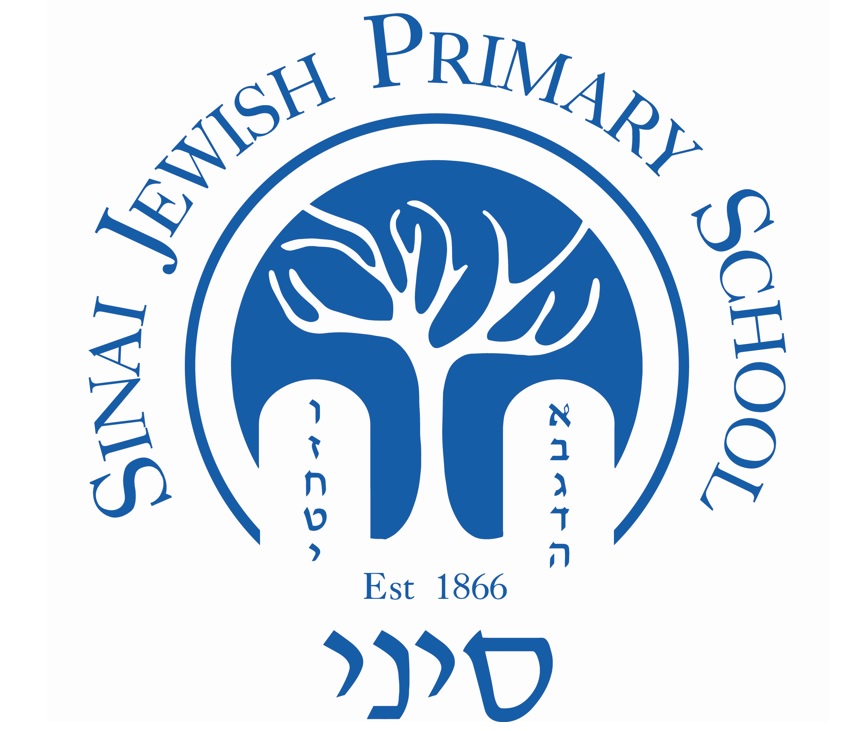 Consent to administer medication Prescribed and non-prescribed medication – each request to administer medication must be accompanied by the ‘Request for School to Administer Medication’ (Google Form). Prescription medicine should only be brought to school when it is essential to administer it during the school day. In the vast majority of cases, doses of medicine can be arranged around the school day thus avoiding the need for medicine in school. This is to be encouraged to reduce time out of class. Antibiotics for example are usually taken three times a day, so can be given with breakfast, on getting home from school and then at bedtime. Occasionally a GP may prescribe that a medicine has to be taken during the school day. Only medicines to be taken four times a day, and which are for a long-term or re-occurring illness will be administered by school staff. The Headteacher or a member of the Leadership Team must first agree the administration of the medicine if it is for a re-occurring or long-term illness. The parent or guardian must supply the medicine in the original pharmacist’s packaging clearly labelled including details for administration and possible side effects to the school office. On no account should a child come to school with medicine if he/she is unwell. Asthma The school recognises that pupils with asthma need access to relief medication at all times. Pupils with asthma will be required to have an emergency inhaler and a spacer (if prescribed) in school. The school may ask the pupils parent or guardian to provide a second inhaler. Parents are responsible for this medication being in date and the school will communicate with the parents if new medication is required and a record of these communications will be kept. The school inhaler will only be used in an emergency and will always be used with a spacer. The school will develop IHP’s (individual healthcare plans) for those pupils with severe asthma. Inhalers are kept in the medical room in separate, clearly labelled boxes for each year group. If the child leaves the school premises, on a trip or visit, the inhaler is taken by the adult in charge or the First /Aider. It is the parent’s responsibility to ensure the medication is within the ‘use by’ date and replaced when necessary. Anaphylaxis Every effort will be made by the school to identify and reduce the potential hazards/ triggers that can cause an allergic reaction to pupils diagnosed with anaphylaxis within the school population. In accordance with the Medicines and Healthcare Products Regulatory Agency (MHRA) advice, the school will ask parent/ guardian(s) to provide two auto-injectors for school use. Parents are responsible for this medication being in date and the school will communicate with the parents if new medication is required and a record of these communications will be kept. Each child should have two have two Epi-pens, which are kept in the Medical Room in a clearly labelled separate cupboard. Epi-pens are stored in boxes with a photo of the child on the outside. Mild Allergic Reaction Non-prescription antihistamine will with parental consent be administered for symptoms of mild allergic reaction (i.e. itchy eyes or skin, rash or/and redness of the skin or eyes), the pupil must be monitored for signs of further allergic reaction. If antihistamine is not part of an initial treatment plan, anaphylaxis medication will be administered following the guidance for short-term ad-hoc non-prescribed medication. Some antihistamine medication can cause drowsiness and therefore the school will consider if it is necessary for pupils to avoid any contact hazardous equipment after administration of the medication i.e. P.E. Hay fever Parent(s)/guardian(s) will be expected to administer a dose of antihistamine to their child before school for the treatment of hay fever. The school will only administer antihistamine for symptoms of allergic reaction and not as a precautionary measure. Severe Allergic Reaction Where a GP/Consultant has recommended or prescribed antihistamine as an initial treatment for symptoms of allergic reaction this will be detailed on the pupils IHP. The school will administer one standard dose of antihistamine (appropriate to age and weight of the pupil) and it is very important that symptoms are monitored for signs of further allergic reaction. During this time, pupils must NEVER be left alone and should be observed at all times. If symptoms develop or there are any signs of anaphylaxis or if there is any doubt regarding symptoms then if the pupil has been prescribed an adrenaline auto injector it will be administered without delay an ambulance called and the parents informed. Medical Emergencies In a medical emergency, first aid is given, an ambulance is called and parents/carers are notified. Should an emergency occur to a pupil who has an IHP or EHC, the emergency procedures detailed in the plan are followed, and a copy of the IHP or EHC is given to the ambulance crew. If applicable, the pupil’s emergency medication will be administered by trained school staff, if the pupils medication is not available staff will administer the schools emergency medication with prior parental consent. In accordance with amendments made to the Human Medicines Regulations 2012 from October 2014 a sufficient number of salbutamol inhaler(s) spacer(s) will be held by the school to cover emergency use. Instructions for calling an ambulance are displayed prominently by the telephone in the Medical Room and in the inside front cover of the First Aid Log.Non-prescription Medicines Under exceptional circumstances where it is deemed that their administration is required to allow the pupil to remain in school the school will administer non-prescription medicines. The school will not administer alternative treatments i.e. homeopathic or herbal potions, pills or tinctures or nutrition supplements unless prescribed or recommended by a Doctor and detailed on an IHP or EHC as part of a wider treatment protocol. As recommended by the Government in ‘Supporting Pupils at School with Medical Conditions December 2015’ the school will also not administer aspirin unless prescribed. The storage and administration for non-prescription medication will be treated as prescription medicines. Paracetamol may be used as pain relief for children under the age of 10, if a GP/Consultant/Dentist/Nurse Practitioner/School Nurse has recommended its use and parental consent is gained. Circumstances that might warrant the use of pain relief in the under 10’s include fracture, and post-operatively general surgery. Details of the pupil’s condition and the requirement for on demand pain relief must be documented on the pupils IHC. In addition to the protocol for the administration of paracetamol detailed above the school, will: If a dose of pain relief has not been administered in the past four hours, the school will with parental consent administer one dose.  Only administer paracetamol for a maximum of 1 week.  The parent or guardian will supply daily a single dose of paracetamol for administration. This can be in the form of a liquid sachet.  The requirement for pain relief will be regularly reviewed during the week; pain relief should not be given routinely each day. The review will be detailed on the pupils IHC. The school will inform the parent/guardian if pain relief has been administered and the time of administration. Paracetamol may not be administered to the under 10’s for ad-hoc unknown pain/fever etc. If the school is in any doubt if symptoms warrant pain relief the school nurse will be contacted for further advice. The school will also administer non-prescription travel sickness medication and antihistamine (Piriton) for mild allergic reactions. All other non-prescription medication will not be administered at school and pupils should not bring them to school for self-administration. The majority of medication lasts 4-6 hours, therefore non-prescription medication can be administered at home prior to the start of the school day and it will last the duration of the school day. A parent or guardian may attend school to administer additional doses if necessary. Controlled Drugs the school does not deem a pupil prescribed a controlled drug (as defined by the Misuse of Drugs Act 1971) as competent to carry the medication themselves. Controlled drugs will be stored securely in a non-portable container and only named staff will have access. Controlled drugs for emergency use must also be easily accessible. The administration of a controlled drug will be witnessed by a second member of staff and records kept. In addition to the records required for the administration of any medication, a record will be kept of any doses used and the amount of controlled drug held in school. Pupils with Long-term or Complex Medical Needs Parents or carers should provide the Headteacher with sufficient information about their child’s medical condition and treatment or special care needed at school. Arrangements can then be made, between the parents, Headteacher, school Welfare Officer, First Aiders and other relevant health professionals to ensure that the pupil’s medical needs are managed well during their time in school. For pupils with significant needs, arrangements will be documented in an Individual Healthcare Plan (IHP) or Educational Health and Care plan (EHC). These plans will be reviewed by the school annually or following a significant change in a pupil’s medical condition. Impaired mobility Providing the approval of the GP or consultant has been given there is no reason why children wearing plaster casts or using crutches should not attend school. Safeguards and restrictions will be necessary on PE, practical work or playtimes to protect the child or others. A risk assessment will need to be completed before the child returns to school. This will usually be completed within 24 hours of notification of the impaired mobility. Pupils taking their own medication Long-term medical conditions, it is important for children to learn how to self-administer their medication, but this will always be supervised by a member of staff. Appropriate arrangements for medication should be agreed and documented in the pupil’s Individual health care plan and parents should complete the relevant section of a Request for School to Administer Medication form.  Staff Training The school will ensure that the staff who administer medicine to control specific chronic conditions are trained to administer those specific medicines, for example, Anaphylaxis (epi-pens), Diabetes (insulin) Epilepsy (midazolam). Training in the administration of these specific medicines is arranged via the school Welfare Officer. A record of training must be maintained to show the date of training for each member of staff and when repeat or refresher training is required. The school will ensure that a record is made of every dose of medicine administered in school. This record is completed by the person that administers the medicine. Storage and Access to Medicines All medicines apart from emergency medicines (inhalers, epi-pens etc) are kept in a locked cupboard. Medicines are always stored in the original pharmacist’s container. In the event that a pupil requires an emergency medication that must be locked away, staff will be fully briefed on the procedures for obtaining the medication in an emergency. Emergency medicines such as inhalers and epi-pens are kept in the Medical Room in a clearly identified container. Staff must ensure that emergency medication is readily available at all times i.e. during outside PE lessons and educational visits. Medicines that require refrigeration are kept in the Medical Room or the Triage Area at the Front Desk, clearly labelled in an airtight container. Waste medication Where possible staff should take care to prepare medication correctly. If too much medication is drawn into a syringe the remainder (amount above the required dose) should be returned to the bottle before administration. If only a half tablet is administered the remainder should be returned to the bottle or packaging for future administration. If a course of medication has been completed or medication is date expired, it will be returned to the parent/guardian for disposal. Spillages 
A spill must be dealt with as quickly as possible and staff are obliged to take responsibility/follow the guidelines. Spillages will be cleared up following the schools procedures and considering the control of infection. Any spilled medication will be deemed unsuitable for administration and if necessary parents will be asked to provide additional medication. Record Keeping The DfE advises that schools should retain records for medicines administered for as long as the children in the records are pupils at the school.This includes medicines administered by staff during all educational visits. A parent or guardian will be informed if their child has been unwell during the school day. Refusal to Take MedicineIf a child refuses to take their medication, staff will not force them to do so. The manager and the child’s parent or carer will be notified, and the incident recorded on the First Aid Log book. Recording Errors and Incidents If for whatever reason there is a mistake made in the administration of medication and the pupil is: • Given the wrong medication • Given the wrong dose • Given medication at the wrong time (insufficient intervals between doses) • Given medication that is out of date • Or the wrong pupil is given medication Incidents must be reported to the Schools Senior Leadership Team who will immediately inform the pupil’s parent/guardian. Details of the incident will be recorded locally as part of the schools local arrangements. Local records must include details of what happened, the date, who is responsible and any effect the mistake has caused. Senior Leadership will investigate the incident and change procedures to prevent reoccurrence if necessary. NB: Incidents that arise from medical conditions that are being well managed by the school do not need to be reported or recorded locally. Medicines on Educational Visits Staff will administer prescription medicines to pupils with long-term conditions when required during educational visits. Parents should ensure they complete a consent form and supply a sufficient supply of medication in its pharmacist’s container. Non-prescription medicines (apart from travel sickness medication and anti-histamine for a mild allergic reaction) cannot be administered by staff and pupils must not carry them for self- administration. Pupils with long-term medical needs shall be included in educational visits as far as this is reasonably practicable. School staff will discuss any issues with parents and/or health professionals in suitable time so that extra measures (if appropriate) can be put in place for the visit. All staff will be briefed about any emergency procedures needed with reference to pupils where needs are known and copies of care plans will be taken by the responsible person. Complaints Issues arising from the medical treatment of a pupil whilst in school should in the first instance be directed to the Headteacher. If the issue cannot easily be resolved, the Headteacher will inform the governing body to seek resolution. Remember that any member of school staff may be asked to provide support to pupils with medical conditions, but they are not obliged to do soCheck the maximum dosage and when the previous dosage was taken before administering medicineKeep a record of all medicines administered. The record should state the type of medicine, the dosage, how and when it was administered, and the member of staff who administered itInform parents if their child has received medicine or been unwell at school Store medicine safelyEnsure that the child knows where his or her medicine is kept, and can access it immediatelyGive prescription medicines or undertake healthcare procedures without appropriate trainingAccept medicines unless they are in-date, labelled, in the original container and accompanied by instructionsGive prescription or non-prescription medicine to a child under 16 without written parental consent, unless in exceptional circumstancesGive medicine containing aspirin to a child under 16 unless it has been prescribed by a doctorLock away emergency medicine or devices such as adrenaline pens or asthma inhalersForce a child to take their medicine. If the child refuses to take it, follow the procedure in the individual healthcare plan and inform their parentsApproved by:Finance & Resources Committee Date: November 2021Last reviewed on:November 2021November 2021Next review due by:November 2023November 2023